 BEZPIECZNIE NAD  MORZEM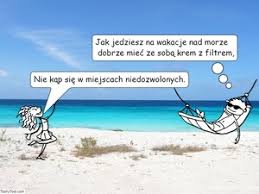 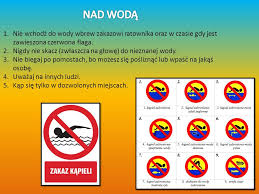 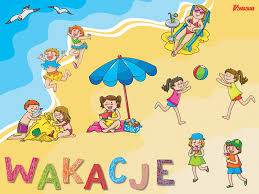 